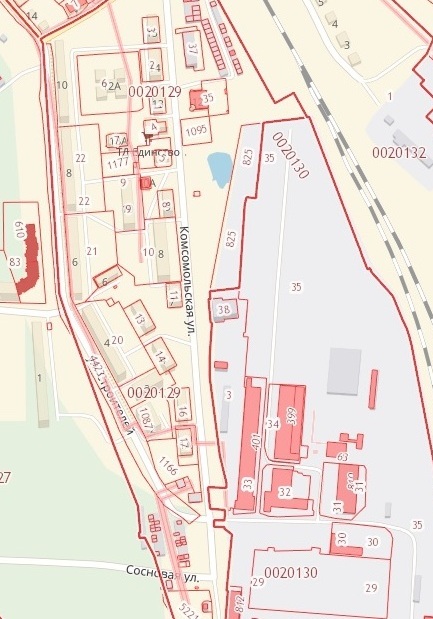 Приложение 18к Схеме размещения нестационарных торговых объектов на территории Краснокамского муниципального районаОверятское городское поселениеПоселок Оверята